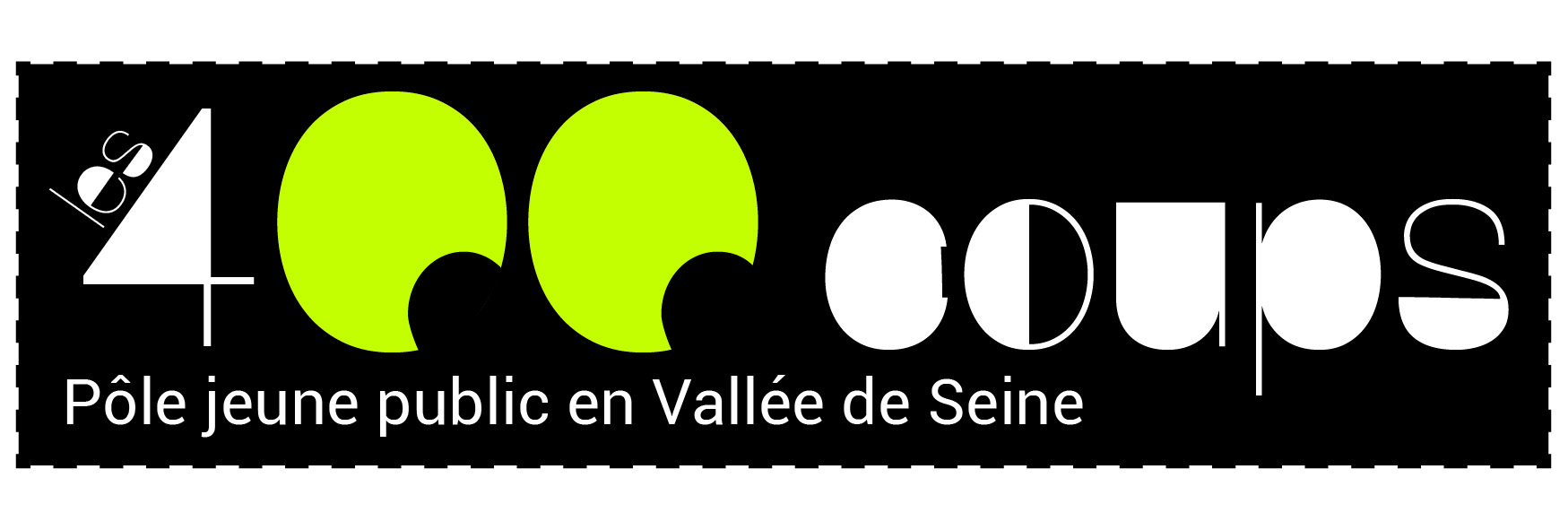 Bulletin d'adhésion individuelle / membre actif 2024Association Les 400 coupsPavillon des Festivals28 rue de Lorraine 78200 Mantes-la-JolieAssociation soumise à la loi du 1er Juillet 1901 et au décret du 16 Août 1901Nom : Prénom : Profession :Adresse mail :Téléphone(s) : Adresse postale :Je déclare par la présente souhaiter devenir membre actif de l'association.A ce titre, je déclare reconnaître l'objet de l'association et partager les valeurs et les engagements définissent son action. A                                                          le   Signature Merci de joindre un chèque de 10€ à l'ordre de Les 400 Coups – ou par virement (RIB ci-dessous)